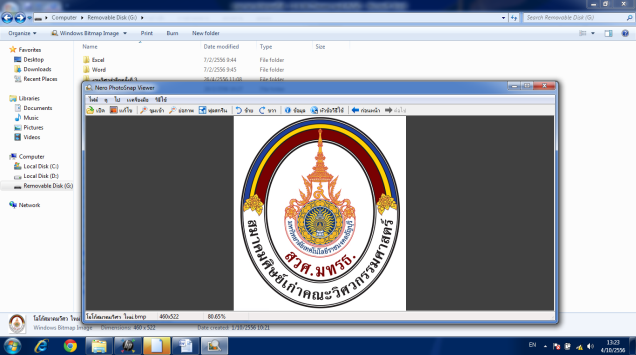 สมาคมศิษย์เก่าคณะวิศวกรรมศาสตร์แห่งมหาวิทยาลัยเทคโนโลยีราชมงคลธัญบุรีสรุป  การประชุมคณะกรรมการบริหารสมาคมฯ   ครั้งที่ ๖  (๑ /๒๕๖๓)( วาระ นายกเดชา เมธประภา )วันศุกร์ที่   ๑๔  กุมภาพันธ์   พ.ศ. ๒๕๖๓        เวลา ๑๗.๓๐ น.ณ  ภัตตาคารเล่งหงส์ ( รามอินทรา )สรุป   การประชุมคณะกรรมการบริหารสมาคมครั้งที่ ๑/๒๕๖๓วันศุกร์ที่  ๑๔  กุมภาพันธุ์   พ.ศ. ๒๕๖๓      เวลา ๑๗.๓๐ น.         เปิดประชุมเวลา     ๑๘.๐๐  น.วาระที่ ๑   เรื่องประธานแจ้งให้ทราบ           ๑.๑   นายกขอขอบคุณคณะกรรมการทุกท่านที่ตลอดปี ๒๕๖๒ ที่ผ่านมา ร่วมกันทำงานและเข้าประชุม เพื่อพิจารณาทำกิจกรรมต่างๆของสมาคม มาโดยตลอด  ซึ่งบางครั้งอาจต้องมีการขอเลื่อนประชุมไปเป็นบางครั้ง เนื่องจากนายกและกรรมการติดภารกิจอื่นๆกันมติที่ประชุม   ที่ประชุมรับทราบ และ คุณรณรงค์ได้นำกระเช้าของขวัญและขออนุญาตเป็นตัวแทนคณะกรรมการ  มอบกระเช้าแสดงความขอบคุณนายก ที่ตลอดเวลาที่ผ่านมาเป็นผู้ให้การสนับสนุนและร่วมนำกิจกรรมต่างๆกับสมาคมมาโดยตลอด           ๑.๒   นายกแจ้งว่าสมาคมมีกิจกรรมที่จะทำในปี ๒๕๖๓ นี้ หลายกิจกรรม  ขอให้เลขาธิการ ดำเนินการประชุมต่อไป ตามวาระที่แจ้งที่ประชุมมามติที่ประชุม   รับทราบ ให้เลขาธิการดำเนินการประชุมวาระที่ ๒    รับรองรายงานการประชุม ครั้งที่ ๕  เมื่อวันที่   ๒๘ กันยายน ๒๕๖๒               เลขาธิการขอให้ที่ประชุมพิจารณา สรุปผลการประชุมครั้งที่ ๕  ที่คณะกรรมการประชุมเมื่อวันที่ ๒๘ กันยายน ๒๕๖๒ และเลขา ได้สรุปให้คณะกรรมการพิจารณาแล้ว โดยส่งทางไลน์กลุ่มกรรมการเมื่อวันที่ ๑ ตุลาคม ๒๕๖๒มติที่ประชุม    อนุมัติ สรุป การประชุมครั้งที่ ๕วาระที่ ๓    การกำหนดแผนงาน/โครงการ ปี ๒๕๖๓ ของสมาคม                เลขาธิการขอให้ที่ประชุมพิจารณาถึงแผนงาน/โครงการต่างๆของสมาคม ว่าในปี ๒๕๖๓ สมาคมจะมีกิจกรรมใดที่เพิ่มเติม ในแผนงาน/โครงการหรือไม่  ที่ประชุมได้พิจารณาและสรุปว่าให้คงลักษณะกิจกรรมที่เคยทำไว้ แต่หากมีกรรมการท่านใดมีงาน/โครงการใหม่ๆ สามารถนำเข้าพิจารณาในการประชุมได้ทุกครั้ง มติที่ประชุม    รับทราบวาระที่ ๔  เรื่องเพื่อทราบ             ๔.๑ การระงับการจัดแข่งแรลลี่ ปี ๒๕๖๒                  เลขาธิการได้แจ้งให้ที่ประชุมทราบถึงการเลื่อนการจัดแรลลี่ จากวันที่  ๒๓-๒๔ พฤศจิกายน ที่เดิมจะไปพักที่ภูสักธารรีสอร์ท นครนายก แต่เนื่องจาก ทางรีสอร์ทได้ลงวันจองเวลาเป็นวันที่ ๒๒-๒๓  ทำให้ต้องยกเลิกและได้เลื่อนเป็นวัน ๒๑-๒๒ ธันวาคม  แต่เนื่องจากสมาคมไม่ได้มีการประชุมคณะกรรมการ  เมื่อถึงเวลาต้องมัดจำค่าที่พัก  (๑เดือนก่อนไปพัก)  ทางเลขาได้หารือกับนายก เห็นควรระงับกิจกรรมและนำเข้าที่ประชุมใหม่ ในการประชุมครั้งต่อไป โดยนายกได้มอบให้เลขาได้จัดเตรียมข้อมูลการจัดแรลลี่มาให้ที่ประชุมพิจารณาและอนุมัติการทำโครงการมติที่ประชุม   รับทราบการเลื่อนการจัดแรลลี่ ทั้ง สองครั้ง            ๔.๒ ผ้าป่ากองทุนเพื่อการศึกษา ปี ๒๕๖๓               เลขาธิการ แจ้งที่ประชุมว่าโครงการผ้าป่ากองทุนการศึกษา กองละ ๕๐๐ บาท  รวม ๑๐๐ กอง    ตามกำหนดการสมาคมจะมอบทุนการศึกษาให้แก่ นักศึกษาที่ขึ้นชั้นปีที่ ๒ ในปีการศึกษา ๒๕๖๓  จำนวนภาควิชาละ ๑ ทุนการศึกษา รวม ๑๐ ภาควิชา เป็นเงินรวม ๕๐,๐๐๐ บาท   เป็นทุนแบบให้เปล่า โดยจะมอบให้ในวันปฐมนิเทศ นักศึกษาใหม่ประจำปี ๒๕๖๓  เลขาขอให้คณะกรรมการทุกท่านเป็นเจ้าของกองทุนอย่างน้อยท่านละ ๑ ทุน ที่เหลือขอให้ช่วยกัน ประชาสัมพันธ์ให้ศิษย์เก่าได้มีส่วนร่วมในผ้าป่ากองทุนให้ครบจำนวน ๑๐๐ กองทุนมติที่ประชุม รับทราบและให้เลขาธิการแจ้งกรรมการที่ไม่ได้เข้าร่วมประชุมให้ทราบและดำเนินการรวบรวมเงินผ้าป่า   ในที่ประชุมได้มีกรรมการแจ้งความประสงค์จัดหากองทุนผ้าป่าเพิ่มเติม ดังนี้                  	นายกเดชา    	๒๐  กอง           	นายยอดชาย      	๒๐  กอง	นายรณรงค์   	๑๐  กอง	นายพิสิฏพล     	๑๐  กอง                        นายวันชาติ   	๑๐  กอง       	นายไตรรัตน์     	๕  กอง	นายฐกฤต      	๕   กอง	ผศ.ดร.สมชัย      	๒  กอง	ผศ.ดร.อภิชาติ  	๒  กอง	ดร.กิตติวัณณ์     	๒  กอง	นายรัชชกิตต์   	๒  กอง	นายบุญมาก       	๒  กอง	อ.อมเรศ  	๒  กอง	อ.จงกล             	๒  กอง	อ.กวิพงษ์       	๑  กอง	อ.สมศักดิ์       	๑  กอง		นายสมชาย        	๑  กอง	ผศ.ชลชัย       	๑  กอง	นายเรืองเกียรติ   	๑  กอง	นายชาญ       	๑  กอง	รวม ๑๐๐  กองวาระที่ ๕  เรื่องเพื่อพิจารณา (อนุมัติ/ไม่อนุมัติ)    ๕.๑  พิจารณาการจัดแรลลี่ ปี ๒๕๖๓เลขาธิการได้เสนอที่ประชุมจัดแรลลี่ ปี ๒๕๖๓  จาก มทร.ธัญบุรีไปสวนนงนุช  บ้านจีบ ซากแง้วโรงแรมแอมบาสเดอร์  พัทยา  โดยเสนอจัดวันที่ ๑๖-๑๗ พฤษภาคม ๒๕๖๓   ในราคาคันละ ๔๕๐๐ บา/๒ท่านผู้ร่วมเดินทางเพิ่มเติม ๑,๘๐๐ บาท/ท่าน   รวมอาหาร ๓ มื้อ อาหารว่าง ๑ มื้อ   ค่าเข้าชมสวนนงนุช ค่าที่พักโรงแรมแอมบาสเดอร์ ของแจกลงทะเบียน แก้วเยติขนาด ๓๐๐ ออนซ์ เล่นเกมส์   ของรางวัล  ถ้วยรางวัล จำนวนทีมที่เข้าแข่งขัน  ๓๕-๔๐ ทีม  ป้ายสปอร์นเซอร์ ๑๐ ป้ายๆละ ๓,๐๐๐ บาท มติที่ประชุม   ที่ประชุมได้ให้กรรมการช่วยกันขายทีม สามารถประมาณการขั้นต้นได้   ดังนี้	นายกเดชา    	๓  คัน     	นายยอดชาย 	๔  คัน	นายรณรงค์   	๑  คัน	นายพิสิฏพล     	๒  คัน      นายวันชาติ   	๑  คัน       	นายไตรรัตน์     	๑  คัน	นายฐกฤต      	๑  คัน	ผศ.ดร.สมชัย    	๒  คัน	ผศ.ดร.อภิชาติ  	๒  คัน	ดร.กิตติวัณณ์ 	๒  คัน	นายรัชชกิตต์   	๑  คัน	นายบุญมาก 	๑  คัน	อ.อมเรศ  	๒  คัน	อ.จงกล      	๓  คัน	อ.กวิพงษ์       	๑  คัน	อ.สมศักดิ์  	๑  คัน      อ.ปิยนาถ	๒  คัน	ดร.วิชัย	๒  คัน                  รวม  ๓๒  คัน  กรรมการต้องช่วยกันหาเพิ่มอีก  ๓-๘ คัน เพื่อให้ได้ตามเป้าหมาย ในส่วนการเตรียมการ มอบให้เลขาธิการจัดเตรียมการจัดแข่ง  คุณรณรงค์ได้ให้ข้อคิดว่าหากไม่สามารถขายได้ตามเป้าหมาย อาจจะทำให้สมาคมขาดทุนได้  ขอให้เลขาธิการประมาณการรายรับและรายจ่าย ส่งให้กรรมการได้ดู ต่อไปวาระที่ ๖    เรื่องอื่นๆ                           ๖.๑ การแสดงความยินดี กับ ผศ.ดร.สมหมาย ผิวสะอาด ที่ได้รับคัดเลือกให้ดำรงตำแหน่งอธิการบดี           ผศ.ดร.สมชัย ได้แจ้งที่ประชุมถึงผลการคัดเลือกอธิการบดี ซึ่งอาจารย์จากคณะวิศวกรรมศาสตร์ ผศ.ดร.สมหมาย ผิวสะอาด ได้รับการพิจารณาให้ดำรงตำแหน่งอธิการบดี  สมาคมควรต้องไปแสดงความยินดี  นายกเดชาจะเป็นตัวแทนสมาคม โดยมี คุณรณรงค์  คุณยอดชาย ดร.อภิชาติ อ.อมเรศ คุณวิชัย  ดร.กิตติวัณณ์ เข้าร่วมเป็นตัวแทนสมาคม  โดยมอบหมายให้ ดร.อภิชาติ ประสานงานกับทางสำนักงานอธิการบดีกำหนดวัน เวลาที่จะเข้าพบและแจ้งให้สมาชิกทราบ  สำหรับกระเช้าของขวัญสมาคมเป็นผู้จัดเตรียมกระเช้าให้เหมาะสม ต้องไม่เกินราคา ๓,๐๐๐ บาท ตามที่กฎหมายกำหนดมติที่ประชุม อนุมัติและมอบ ดร.อภิชาติประสานวัน เวลา           ๖.๒ ขออนุมัติเงินค่าพวงหรีด   ผศ.ดร.สมชัย ขออนุมัติเบิกเงิน ๘๕๐ บาท ที่ได้สำรองจ่ายเป็นค่าพวงหรีดสำหรับเคารพศพ พี่สาวคุณยอดชาย ก้องกังวาล.   ที่ ดร.สมชัยเป็นตัวแทนสมาคมไปร่วมในพิธีสวดศพ          มติที่ประชุม   อนุมัติ มอบเหรัญญิกและเลขาธิการ ดำเนินการ          ๖.๓  กำหนดการจัดโบว์ลิ่งการกุศลปี ๒๕๖๓            ผศ.ดร.สมชัย  เสนอที่ประชุมในการจัดโบว์ลิ่งการกุศล ปี ๒๕๖๓  โดยต้องจองวันเวลา ล่วงหน้า  โดยเสนอ ให้จัดวันอาทิตย์ที่ ๑๘  ตุลาคม ๒๕๖๓ ที่ พารากอน สยามสแควร์  เวลา ๙.๐๐ – ๑๒.๐๐ น.มติที่ประชุม    อนุมัติ ให้จัดได้ปิดประชุม เวลา ๒๑.๓๐ น.       ฝ่ายเลขาธิการ  ( ผู้บันทึกการประชุม )                     